“Les parents, c’est pas sérieux”: correction des ex de vocEx 6RéalisteRéfléchis	(-> finir)Le courageCalme DéfautTêtuSociableDrôleMensAmisAdroitViteUn artisteSensibleDistraitRenferméTimideÉvites 		(éviter)PessimisteLa spontanéitéQualitésGarderPensesRessensEx de dérivationemballer	(inpakken)	->	un emballage		(-age)appliquer	(toepassen)	->	une application		(-tion)dépendre de	(afhangen van)	->	une dépendance	(-ance)libre		(vrij)		->	la liberté		(-té)applaudir	(applaudisseren)	->	des applaudissements	(-ment)Ex de lecture : pour pratiquer, pas à connaîtreHOROSCOPE	Vie Privée : 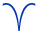 Vous ressentez (voelt <- sentir) une attirance (aantrekking <- attirer) pour des personnes comme vous, légères, drôles, et tendres. Une totale complicité vous liera (zal verbinden <- un lien) à l'être qui partage vos états d'âme. S'il prenait le temps de vous observer, il capterait (opvangen <- to capture) les signes de votre tendresse (zachtheid <- tendre).AFFINITÉS AMOUREUSESHomme : Capricorne  - Femme : Gémeaux La femme Gémeaux, gaie, drôle, de bonne humeur et toujours prête à s'amuser et à plaisanter (plezier maken <- le plaisir), sera un peu déçue (ontgoocheld <- décevoir)par la froideur (« koele kikker » <- froid) et la sévérité (strengheid <- sévère) de l'homme Capricorne, chez qui la "rigolade" n'est pas importante. Il sera toutefois séduit (verleid <- to seduce) par cette femme venue d'ailleurs, dont le comportement (het gedrag <- se comporter) est à l'opposé (tegenovergesteld) du sien.Le substantif (avec un/une)La traductionLe verbeLa traduction1une affirmationbevestigingaffirmerbevestigen2Une disputeEen rusiese disputerRuzie maken3une précisionEen verduidelijkingPréciserverduidelijken4Une surpriseEen verrassingsurprendreverrassenUn souvenireen herinnering, een aandenkenSe souvenir (de)zich herinneren6une compensationeen compensatiecompensercompenseren7Un écheceen buis, onvoldoendeéchouermislukken8un vol-een diefstal-een vluchtvoler-stelen-vliegenVerbeTraductionSubstantif – choseSubstantif – perstraductionadjectifémouvoirontroerenUne émotion---een emotieémuontroerdalimentervoedenL’ alimentation---Voeding (f)alimentaireVoedings-innoververnieuwenUne innovation---Een vernieuwingnouveaunieuwtémoignergetuigenUn témoignageun témoin- getuigenis-een getuige---désirerverlangenUn désir---Verlangen, wensdésirableWenselijk (aantrekkelijk)rechercheropzoekenUne rechercheun chercheur-onderzoek-onderzoeker---surveillerBewaken, surveillerenune surveillanceun surveillanteen bewaking / een bewaker---tolérerVerdragenUne tolérance---verdraagzaamheidtolérantverdraagzaam